Name _______________________________________________Homework Due Friday, November 9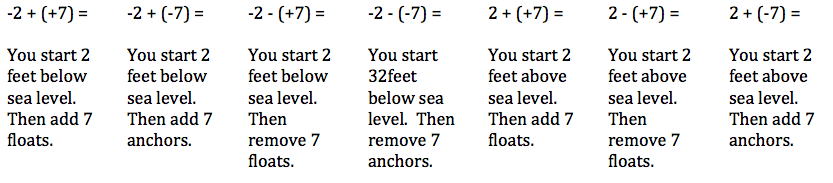 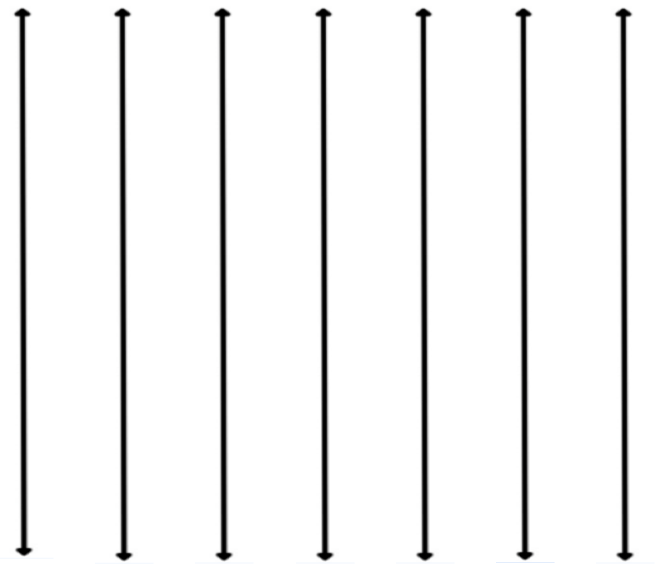 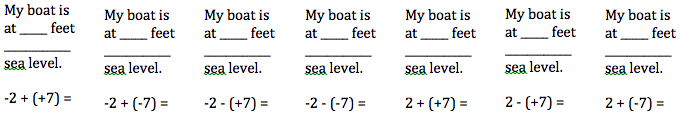 Write the numbers in order from least to greatest:1)	-9, 4, -5, 22)	10, 0 -3, -103)	-7, 6, -8, 14)	3, -6, -4, 55)	-2, -1, 9, -7